The Path to Success(Let’s Show that College Board Exam who’s boss!)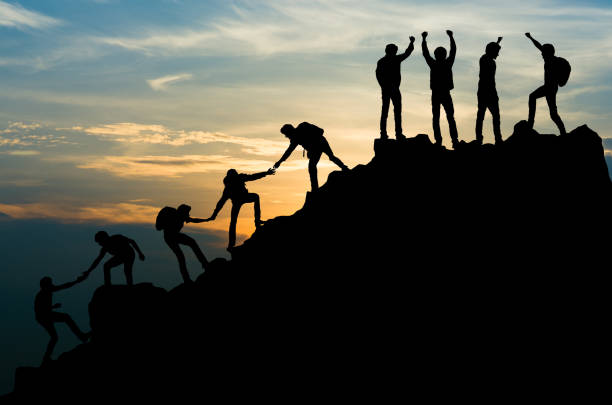 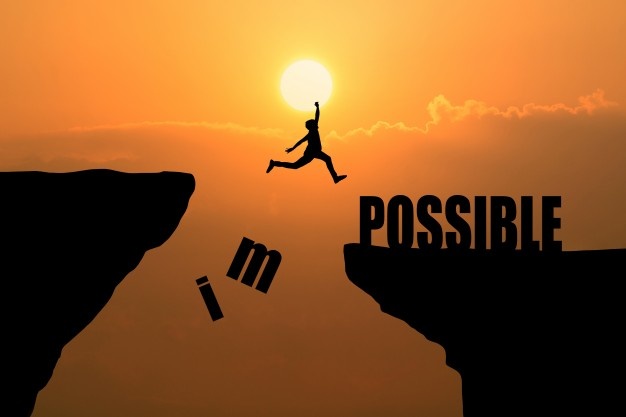 DateTopicAM SeminarExtra CreditD-13, Room 123Lunch Seminar to complete work or Complete an Assignment on your own as Homework11:03 a.m.-11:30 a.m. in D-13, Room 123After School ReviewExtra Credit3:00 p.m.-4:30 p.m.D-13, Room 123Saturday seminar Extra CreditD-13, Room 123Tuesday, February 4Practice LEQ and ReviewLate Start Day7:30 a.m.-8:45 a.m.Wednesday, February 5Life of the People in the 18th CenturyXFriday, February 7Life of the People in the 18th CenturyXMonday, February 24Life of the People in the 19th CenturyXWednesday, February 26Life of the People in the 19th CenturyXFriday, February 28Life of the People in the 19th CenturyXSaturday, February 29Review the Renaissance and Age of ExplorationX10:30 a.m.-12:30 p.m.Tuesday, March 3ImperialismXLate Start 7:30 a.m.-8:45 a.m.Thursday, March 5ImperialismXFriday, March 6ImperialismXFriday, March 6Reformation and Religious WarsXTuesday, March 10TBA(To Be Announced)XThursday, March 12TBA(To Be Announced)XFriday, March 13Absolutism and ConstitutionalismXSaturday, March 14Life of the People of the 18th Century, Scientific Revolution, and EnlightenmentX10:30 a.m.-12:30 p.m.Monday, March 16TBAXDateTopicAM SeminarExtra CreditLunch Seminar to complete work or Complete an Assignment on your own as Homework11:03 a.m.-11:30 a.m. in D-13, Room 123After School ReviewExtra Credit3:00 p.m.-4:30 p.m.Saturday seminar Extra CreditDateTopicAM SeminarExtra CreditLunch Seminar to complete work or Complete an Assignment on your own as Homework11:03 a.m.-11:30 a.m. in D-13, Room 123After School ReviewExtra Credit3:00 p.m.-4:30 p.m.Saturday seminar Extra CreditWednesday, March 18TBAXMonday, March 23Practice TestNo School9:00 a.m.-12:30 p.m.Tuesday, March 24Russian RevolutionXWednesday, March 25Russian RevolutionXFriday, March 27Russian RevolutionXTuesday, April 7World War IILate Start7:30 a.m.-8:45 a.m.Thursday, April 9World War IIXFriday, April 10French RevolutionXSaturday, April 11World War I X10:30 a.m.-2:30 p.m.Tuesday, April 14Industrial Revolution and Life of the People in the 19th CenturyX7:00 a.m.-8:00 a.m.Wednesday, April 15Industrial Revolution and Life of the People in the 19th CenturyX7:00 a.m.-8:00 a.m.Wednesday, April 15World War IIXMonday, April 20Revolutions of 1848X7:00 a.m.-8:00 a.m.Wednesday, April 22Revolutions of 1848X7:00 a.m.-8:00 a.m.Monday, April 27TBAXWednesday, April 29TBAXSaturday, May 2Practice TestX8:30 a.m.-1 p.m.DateTopicAM SeminarExtra CreditLunch Seminar to complete work or Complete an Assignment on your own as Homework11:03 a.m.-11:30 a.m. in D-13, Room 123After School ReviewExtra Credit3:00 p.m.-4:30 p.m.Saturday seminar Extra CreditDateTopicAM SeminarExtra CreditLunch Seminar to complete work or Complete an Assignment on your own as Homework11:03 a.m.-11:30 a.m. in D-13, Room 123After School ReviewExtra Credit3:00 p.m.-4:30 p.m.Saturday seminar Extra CreditMonday, May 4Art ReviewXTuesday, May 5Social History ReviewXWednesday, May 6The Day When It All Pays Off!11:30 a.m.=Show Time!!!!!